	About the Health Information and Quality Authority (HIQA)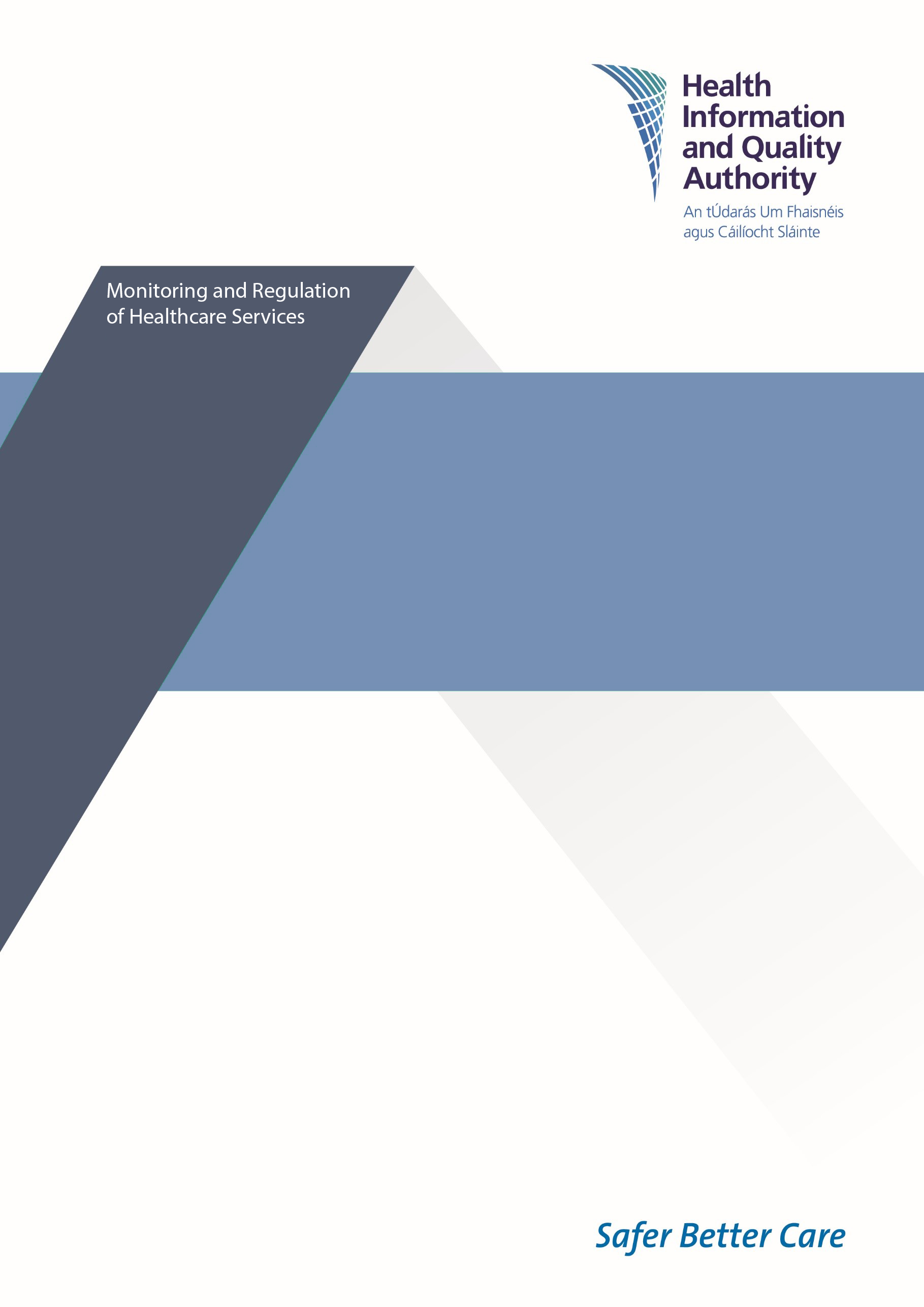 The Health Information and Quality Authority (HIQA) is an independent statutory authority established to promote safety and quality in the provision of health and social care services for the benefit of the health and welfare of the public.HIQA’s mandate to date extends across a wide range of public, private and voluntary sector services. Reporting to the Minister for Health and engaging with the Minister for Children and Youth Affairs, HIQA has responsibility for the following:Setting standards for health and social care services —Developing personcentred standardsand guidance,based on evidenceand internationalbest practice, forhealth and socialcare services inIreland.Regulating social care services — The Office of the Chief Inspector within HIQA is responsible for registering and inspecting residential services for older people and people with a disability, and children’s special care units. Regulating health services — Regulating medical exposure to ionising radiation.Monitoring services — Monitoring the safety and quality of health services and children’s social services, and investigating as necessary serious concerns about the health and welfare of people who use these services.Health technology assessment — Evaluating the clinical and cost-effectiveness of health programmes, policies, medicines, medical equipment, diagnostic and surgical techniques, health promotion and protection activities, and providing advice to enable the best use of resources and the best outcomes for people who use our health service.Health information — Advising on the efficient and secure collection and sharing of health information, setting standards, evaluating information resources and publishing information on the delivery and performance of Ireland’s health and social care services.National Care Experience Programme — Carrying out national service-user experience surveys across a range of health services, in conjunction with the Department of Health and the HSE. IntroductionThis self-assessment questionnaire has been developed by the Health Information and Quality Authority (HIQA). Its purpose is to aid acute hospitals to assess their level of compliance with the National Standards for Safer Better Healthcare, 2012. On commencement of the Patient Safety (Notifiable Incidents and Open Disclosure) Act 2023 and related expansion of HIQA’s monitoring remit, this document may also be relevant to new healthcare service providers delivering acute care. Using this document, service providers can individually assess their own performance against the national standards, which in turn helps to identify where they are doing well and where they need to improve to ensure the quality and safety of healthcare services in Ireland. Full information on all the national standards and how HIQA assesses compliance against all 45 national standards of the National Standards for Safer Better Healthcare can be found in the assessment-judgment framework for the National Standards for Safer Better Healthcare 2012 and the Guidance for the Assessment-Judgment Framework for the National Standards for Safer Better Healthcare, available at www.hiqa.ie. About the self-assessment tool This self-assessment tool has been solely developed for HIQA’s revised monitoring approach against the National Standards for Safer Better Healthcare, 2012 with a focus on 11 core national standards and how they relate specifically to four identified key areas where the risk of harm is greater: Infection Prevention and ControlMedication Safety The Deteriorating PatientTransitions of Care.Section 1 of the self-assessment tool relates to the service detailsSection 2 of the self-assessment tool relates to the Dimension of Capacity and Capability Theme 5: Leadership, Governance and ManagementTheme 6: WorkforceSection 3 of the self-assessment tool relates to the Dimension of Quality and SafetyTheme 1: Person-Centred Care and SupportTheme 2: Effective Care and SupportTheme 3: Safe Care and Support.Judgment descriptorsThe following table (Table 1) shows the levels of compliance — which HIQA term ‘judgment descriptors’ — which are used to assess performance against each of the 11 core national standards monitored during HIQA’s programme of monitoring. As part of this self-assessment you are asked to select the descriptor which most accurately describes how you are meeting each of the standards.Section 1: General information on the serviceClick in the boxes below to add responses about your healthcare service.Section 2: Dimension of Capacity and CapabilityNotes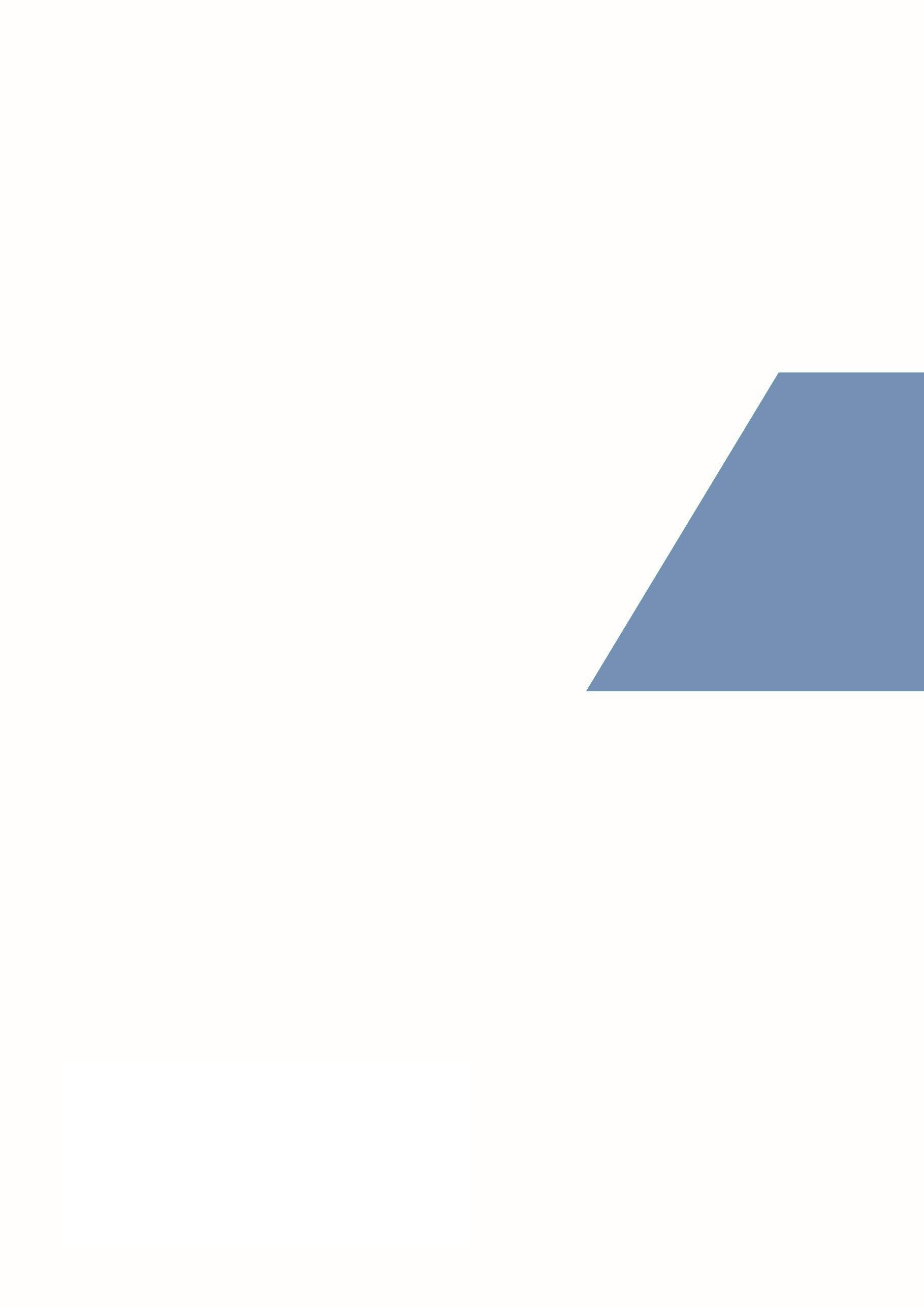 CompliantSubstantially CompliantPartially CompliantNon-CompliantA judgment of compliant means that the service is in compliance with the relevant national standard.A judgment of substantially compliant means that the service meets most of the requirements of the relevant national standard, but some action is required to be fully compliant. A judgment of partially compliant means that the service meets some of the requirements of the relevant national standard, while other requirements are not met. These deficiencies may present moderate risks, which could lead to significant risks for people using the service over time if not addressed. A judgment of non-compliant means that the service has identified one or more findings, which indicate that the relevant national standard has not been met, and the deficiency is such that it represents a significant risk to people using the service. Profile of Hospital/healthcare service (please describe the services provided in the hospital/healthcare service) (maximum 250 words)WorkforceWorkforceWorkforceWorkforcePlease list number of approved whole-time equivalent (WTE) posts filled and unfilled (at time of completion of Self-Assessment Tool):                                      Please list number of approved whole-time equivalent (WTE) posts filled and unfilled (at time of completion of Self-Assessment Tool):                                      Please list number of approved whole-time equivalent (WTE) posts filled and unfilled (at time of completion of Self-Assessment Tool):                                      Please list number of approved whole-time equivalent (WTE) posts filled and unfilled (at time of completion of Self-Assessment Tool):                                      StaffStatusNumber of Filled PostsNumber of Unfilled PostsMedical                                                            PermanentMedical                                                            AgencyMedical                                                            LocumNursing PermanentNursing AgencyMidwifery PermanentMidwifery AgencyHealthcare AssistantPermanentHealthcare AssistantAgencyMaternity care Assistant                                                         PermanentMaternity care Assistant                                                         AgencyInfection Prevention and Control TeamNursingNumber of Filled PostsNumber of Unfilled PostsInfection Prevention and Control TeamGradeInfection Prevention and Control TeamGradeInfection Prevention and Control TeamGradeInfection Prevention and Control TeamMedicalMedicalMedicalInfection Prevention and Control TeamGradeInfection Prevention and Control TeamGradeInfection Prevention and Control TeamGradeInfection Prevention and Control TeamOther (please state)Other (please state)Other (please state)Infection Prevention and Control TeamGradeInfection Prevention and Control TeamGradeInfection Prevention and Control TeamGradeClinical pharmacists                                                 PermanentClinical pharmacists                                                 AgencyClinical pharmacists                                                 LocumDispensing pharmacist PermanentDispensing pharmacist AgencyDispensing pharmacist LocumPharmacy technicianPermanentPharmacy technicianAgencyPharmacy technicianLocumDischarge planning team NursingNumber of Filled PostsNumber of Unfilled PostsDischarge planning team GradeDischarge planning team GradeDischarge planning team GradeDischarge planning team ClericalClericalClericalDischarge planning team GradeDischarge planning team GradeDischarge planning team GradeA Theme 5: Leadership, Governance and ManagementA Theme 5: Leadership, Governance and ManagementA Theme 5: Leadership, Governance and ManagementA Theme 5: Leadership, Governance and ManagementA Theme 5: Leadership, Governance and ManagementA Theme 5: Leadership, Governance and ManagementA Theme 5: Leadership, Governance and ManagementA Theme 5: Leadership, Governance and ManagementStandard 5.2: Service providers have formalised governance arrangements for assuring the delivery of high-quality, safe and reliable healthcare.Standard 5.2: Service providers have formalised governance arrangements for assuring the delivery of high-quality, safe and reliable healthcare.Standard 5.2: Service providers have formalised governance arrangements for assuring the delivery of high-quality, safe and reliable healthcare.Standard 5.2: Service providers have formalised governance arrangements for assuring the delivery of high-quality, safe and reliable healthcare.Standard 5.2: Service providers have formalised governance arrangements for assuring the delivery of high-quality, safe and reliable healthcare.Standard 5.2: Service providers have formalised governance arrangements for assuring the delivery of high-quality, safe and reliable healthcare.Standard 5.2: Service providers have formalised governance arrangements for assuring the delivery of high-quality, safe and reliable healthcare.Standard 5.2: Service providers have formalised governance arrangements for assuring the delivery of high-quality, safe and reliable healthcare.Please review and tick Yes or No as appropriate when determining the service’s compliance with national standard 5.2Please review and tick Yes or No as appropriate when determining the service’s compliance with national standard 5.2Please review and tick Yes or No as appropriate when determining the service’s compliance with national standard 5.2Please review and tick Yes or No as appropriate when determining the service’s compliance with national standard 5.2Please review and tick Yes or No as appropriate when determining the service’s compliance with national standard 5.2Please review and tick Yes or No as appropriate when determining the service’s compliance with national standard 5.2CommentsCommentsA.1There are integrated corporate and clinical governance arrangements in place which: YesYesNoNoA.1clearly define roles, accountability and responsibilities throughout the service for assuring the quality and safety of the serviceYesYesNoNoA.1are appropriate for the size, scope and complexity of the service providedYesYesNoNoA.1are clearly outlined and described in a document that is publicly available.YesYesNoNoA.2There are Designated Leads for:A.2Infection Prevention and ControlYesYesNoNoA.2Medication SafetyYesYesNoNoA.2Deteriorating Patient (including sepsis)YesYesNoNoA.2Transitions of Care.YesYesNoNoA.3There is a committee structure for:Executive Management Team or equivalentYesYesNoNoA.3Quality and Safety Committee or equivalentYesYesNoNoA.3Infection Prevention and ControlYesYesNoNoA.3Medication SafetyYesYesNoNoA.3Deteriorating Patient (including sepsis)YesYesNoNoA.3Transitions of Care (or could be an regular agenda item for meetings of another committee). YesYesNoNoA.4The governance arrangements:  A.4regularly review information relating to the quality and safety outcomes for people using the serviceYesYesNoNoA.4provide assurance that the primary focus of the service is on quality and safety outcomes for people using the service.YesYesNoNoA.5The governance arrangements ensure the collective interests of people who use the service are taken into consideration when decisions are being made about the planning, design and delivery of services.YesYesNoNoA.6The governance arrangements provide assurance that the people involved in the governance of the service have the skills and competencies necessary to provide effective assurance of high-quality, safe and reliable healthcare.YesYesNoNoA.7Those governing the service publicly report on the quality and safety of their services.YesYesNoNoPlease insert additional comments or clarifications related to national standard 5.2 here, referencing the question number where relevant.Please insert additional comments or clarifications related to national standard 5.2 here, referencing the question number where relevant.Please insert additional comments or clarifications related to national standard 5.2 here, referencing the question number where relevant.Please insert additional comments or clarifications related to national standard 5.2 here, referencing the question number where relevant.Please insert additional comments or clarifications related to national standard 5.2 here, referencing the question number where relevant.Please insert additional comments or clarifications related to national standard 5.2 here, referencing the question number where relevant.Please insert additional comments or clarifications related to national standard 5.2 here, referencing the question number where relevant.Please insert additional comments or clarifications related to national standard 5.2 here, referencing the question number where relevant.Self-assessment of compliance with national standard 5.2 – tick the box that best reflects the service’s level of compliance with the national standard. If you selected a judgment descriptor of:1 or 2 (Compliant or substantially compliant), please briefly outline the initiatives or measures the service have in place to meet the standard (500 word limit)3 or 4 (Partially compliant or non-compliant), please specify the reason why you have made this judgement, and outline measures that you have put in place to address any risk issues that may result from these deficits (500 word limit).Self-assessment of compliance with national standard 5.2 – tick the box that best reflects the service’s level of compliance with the national standard. If you selected a judgment descriptor of:1 or 2 (Compliant or substantially compliant), please briefly outline the initiatives or measures the service have in place to meet the standard (500 word limit)3 or 4 (Partially compliant or non-compliant), please specify the reason why you have made this judgement, and outline measures that you have put in place to address any risk issues that may result from these deficits (500 word limit).Self-assessment of compliance with national standard 5.2 – tick the box that best reflects the service’s level of compliance with the national standard. If you selected a judgment descriptor of:1 or 2 (Compliant or substantially compliant), please briefly outline the initiatives or measures the service have in place to meet the standard (500 word limit)3 or 4 (Partially compliant or non-compliant), please specify the reason why you have made this judgement, and outline measures that you have put in place to address any risk issues that may result from these deficits (500 word limit).Self-assessment of compliance with national standard 5.2 – tick the box that best reflects the service’s level of compliance with the national standard. If you selected a judgment descriptor of:1 or 2 (Compliant or substantially compliant), please briefly outline the initiatives or measures the service have in place to meet the standard (500 word limit)3 or 4 (Partially compliant or non-compliant), please specify the reason why you have made this judgement, and outline measures that you have put in place to address any risk issues that may result from these deficits (500 word limit).Self-assessment of compliance with national standard 5.2 – tick the box that best reflects the service’s level of compliance with the national standard. If you selected a judgment descriptor of:1 or 2 (Compliant or substantially compliant), please briefly outline the initiatives or measures the service have in place to meet the standard (500 word limit)3 or 4 (Partially compliant or non-compliant), please specify the reason why you have made this judgement, and outline measures that you have put in place to address any risk issues that may result from these deficits (500 word limit).Self-assessment of compliance with national standard 5.2 – tick the box that best reflects the service’s level of compliance with the national standard. If you selected a judgment descriptor of:1 or 2 (Compliant or substantially compliant), please briefly outline the initiatives or measures the service have in place to meet the standard (500 word limit)3 or 4 (Partially compliant or non-compliant), please specify the reason why you have made this judgement, and outline measures that you have put in place to address any risk issues that may result from these deficits (500 word limit).Self-assessment of compliance with national standard 5.2 – tick the box that best reflects the service’s level of compliance with the national standard. If you selected a judgment descriptor of:1 or 2 (Compliant or substantially compliant), please briefly outline the initiatives or measures the service have in place to meet the standard (500 word limit)3 or 4 (Partially compliant or non-compliant), please specify the reason why you have made this judgement, and outline measures that you have put in place to address any risk issues that may result from these deficits (500 word limit).Self-assessment of compliance with national standard 5.2 – tick the box that best reflects the service’s level of compliance with the national standard. If you selected a judgment descriptor of:1 or 2 (Compliant or substantially compliant), please briefly outline the initiatives or measures the service have in place to meet the standard (500 word limit)3 or 4 (Partially compliant or non-compliant), please specify the reason why you have made this judgement, and outline measures that you have put in place to address any risk issues that may result from these deficits (500 word limit).B Theme 5: Leadership, Governance and ManagementB Theme 5: Leadership, Governance and ManagementB Theme 5: Leadership, Governance and ManagementB Theme 5: Leadership, Governance and ManagementB Theme 5: Leadership, Governance and ManagementB Theme 5: Leadership, Governance and ManagementB Theme 5: Leadership, Governance and ManagementB Theme 5: Leadership, Governance and ManagementStandard 5.5:  Service providers have effective management arrangements to support and promote the delivery of high-quality, safe and reliable healthcare services.Standard 5.5:  Service providers have effective management arrangements to support and promote the delivery of high-quality, safe and reliable healthcare services.Standard 5.5:  Service providers have effective management arrangements to support and promote the delivery of high-quality, safe and reliable healthcare services.Standard 5.5:  Service providers have effective management arrangements to support and promote the delivery of high-quality, safe and reliable healthcare services.Standard 5.5:  Service providers have effective management arrangements to support and promote the delivery of high-quality, safe and reliable healthcare services.Standard 5.5:  Service providers have effective management arrangements to support and promote the delivery of high-quality, safe and reliable healthcare services.Standard 5.5:  Service providers have effective management arrangements to support and promote the delivery of high-quality, safe and reliable healthcare services.Standard 5.5:  Service providers have effective management arrangements to support and promote the delivery of high-quality, safe and reliable healthcare services.Please review and tick Yes or No as appropriate when determining the service’s compliance with national standard 5.5 Please review and tick Yes or No as appropriate when determining the service’s compliance with national standard 5.5 Please review and tick Yes or No as appropriate when determining the service’s compliance with national standard 5.5 Please review and tick Yes or No as appropriate when determining the service’s compliance with national standard 5.5 Please review and tick Yes or No as appropriate when determining the service’s compliance with national standard 5.5 Please review and tick Yes or No as appropriate when determining the service’s compliance with national standard 5.5 Please review and tick Yes or No as appropriate when determining the service’s compliance with national standard 5.5 CommentsB.1Management arrangements effectively and efficiently achieve planned objectives, which includes reviewing and identifying gaps in management arrangements and taking action to address these gaps. This may include (but are not limited to): Management arrangements effectively and efficiently achieve planned objectives, which includes reviewing and identifying gaps in management arrangements and taking action to address these gaps. This may include (but are not limited to): YesYesNoNoB.1workforce managementworkforce managementYesYesNoNoB.1communication managementcommunication managementYesYesNoNoB.1information management information management YesYesNoNoB.1risk management risk management YesYesNoNoB.1patient-safety improvementpatient-safety improvementYesYesNoNoB.1service design, improvement and innovationservice design, improvement and innovationYesYesNoNoB.1environment and physical infrastructure managementenvironment and physical infrastructure managementYesYesNoNoB.1financial and resource managementfinancial and resource managementYesYesNoNoB.1major emergency management.major emergency management.YesYesNoNoB.2The management arrangements, structures and mechanisms include all levels of the service to achieve planned objectives for quality and safety.The management arrangements, structures and mechanisms include all levels of the service to achieve planned objectives for quality and safety.YesYesNoNoB.3There are arrangements in place to identify, prepare, respond to and manage increases or decreases in service demand, including short-term changes, predictable changes and sudden or unexpected changes in demand. These include:There are arrangements in place to identify, prepare, respond to and manage increases or decreases in service demand, including short-term changes, predictable changes and sudden or unexpected changes in demand. These include:YesYesNoNoB.3major emergenciesmajor emergenciesYesYesNoNoB.3escalations or surges in admissions and in the number of people attending emergency departmentsescalations or surges in admissions and in the number of people attending emergency departmentsYesYesNoNoB.3predictable seasonal changes in demand, such as winter surgespredictable seasonal changes in demand, such as winter surgesYesYesNoNoB.3workforce shortages and turnoverworkforce shortages and turnoverYesYesNoNoB.3infectious outbreak managementinfectious outbreak managementYesYesNoNoB.3practice drills for selected major disaster or emergency scenarios.practice drills for selected major disaster or emergency scenarios.YesYesNoNoB.4There are arrangements in place to effectively plan and manage service change and transition, including:There are arrangements in place to effectively plan and manage service change and transition, including:YesYesNoNoB.4identification of an accountable person responsible for leading and managing the change processidentification of an accountable person responsible for leading and managing the change processYesYesNoNoB.4setting clear objectives for the service change and transitionsetting clear objectives for the service change and transitionYesYesNoNoB.4prior assessment of service interdependencies prior assessment of service interdependencies YesYesNoNoB.4estimate current and future demand and capacity estimate current and future demand and capacity YesYesNoNoB.4staffing requirementsstaffing requirementsYesYesNoNoB.4consideration of impact and associated risks consideration of impact and associated risks YesYesNoNoB.4implementation of communication and engagement strategiesimplementation of communication and engagement strategiesYesYesNoNoB.4development and monitoring of performance indicators relevant to change and service transition.development and monitoring of performance indicators relevant to change and service transition.YesYesNoNoPlease insert additional comments or clarifications related to national standard 5.5 here, referencing the question number where relevant.Please insert additional comments or clarifications related to national standard 5.5 here, referencing the question number where relevant.Please insert additional comments or clarifications related to national standard 5.5 here, referencing the question number where relevant.Please insert additional comments or clarifications related to national standard 5.5 here, referencing the question number where relevant.Please insert additional comments or clarifications related to national standard 5.5 here, referencing the question number where relevant.Please insert additional comments or clarifications related to national standard 5.5 here, referencing the question number where relevant.Please insert additional comments or clarifications related to national standard 5.5 here, referencing the question number where relevant.Please insert additional comments or clarifications related to national standard 5.5 here, referencing the question number where relevant.Self-assessment of compliance with national standard 5.5 – tick the box that best reflects the service’s level of compliance with the national standard. If you selected a judgment descriptor of:1 or 2 (Compliant or substantially compliant), please briefly outline the initiatives or measures the service have in place to meet the standard (500 word limit)3 or 4 (Partially compliant or non-compliant), please specify the reason why you have made this judgement, and outline measures that you have put in place to address any risk issues that may result from these deficits (500 word limit).Self-assessment of compliance with national standard 5.5 – tick the box that best reflects the service’s level of compliance with the national standard. If you selected a judgment descriptor of:1 or 2 (Compliant or substantially compliant), please briefly outline the initiatives or measures the service have in place to meet the standard (500 word limit)3 or 4 (Partially compliant or non-compliant), please specify the reason why you have made this judgement, and outline measures that you have put in place to address any risk issues that may result from these deficits (500 word limit).Self-assessment of compliance with national standard 5.5 – tick the box that best reflects the service’s level of compliance with the national standard. If you selected a judgment descriptor of:1 or 2 (Compliant or substantially compliant), please briefly outline the initiatives or measures the service have in place to meet the standard (500 word limit)3 or 4 (Partially compliant or non-compliant), please specify the reason why you have made this judgement, and outline measures that you have put in place to address any risk issues that may result from these deficits (500 word limit).Self-assessment of compliance with national standard 5.5 – tick the box that best reflects the service’s level of compliance with the national standard. If you selected a judgment descriptor of:1 or 2 (Compliant or substantially compliant), please briefly outline the initiatives or measures the service have in place to meet the standard (500 word limit)3 or 4 (Partially compliant or non-compliant), please specify the reason why you have made this judgement, and outline measures that you have put in place to address any risk issues that may result from these deficits (500 word limit).Self-assessment of compliance with national standard 5.5 – tick the box that best reflects the service’s level of compliance with the national standard. If you selected a judgment descriptor of:1 or 2 (Compliant or substantially compliant), please briefly outline the initiatives or measures the service have in place to meet the standard (500 word limit)3 or 4 (Partially compliant or non-compliant), please specify the reason why you have made this judgement, and outline measures that you have put in place to address any risk issues that may result from these deficits (500 word limit).Self-assessment of compliance with national standard 5.5 – tick the box that best reflects the service’s level of compliance with the national standard. If you selected a judgment descriptor of:1 or 2 (Compliant or substantially compliant), please briefly outline the initiatives or measures the service have in place to meet the standard (500 word limit)3 or 4 (Partially compliant or non-compliant), please specify the reason why you have made this judgement, and outline measures that you have put in place to address any risk issues that may result from these deficits (500 word limit).Self-assessment of compliance with national standard 5.5 – tick the box that best reflects the service’s level of compliance with the national standard. If you selected a judgment descriptor of:1 or 2 (Compliant or substantially compliant), please briefly outline the initiatives or measures the service have in place to meet the standard (500 word limit)3 or 4 (Partially compliant or non-compliant), please specify the reason why you have made this judgement, and outline measures that you have put in place to address any risk issues that may result from these deficits (500 word limit).Self-assessment of compliance with national standard 5.5 – tick the box that best reflects the service’s level of compliance with the national standard. If you selected a judgment descriptor of:1 or 2 (Compliant or substantially compliant), please briefly outline the initiatives or measures the service have in place to meet the standard (500 word limit)3 or 4 (Partially compliant or non-compliant), please specify the reason why you have made this judgement, and outline measures that you have put in place to address any risk issues that may result from these deficits (500 word limit).C Theme 5: Leadership, Governance and ManagementC Theme 5: Leadership, Governance and ManagementC Theme 5: Leadership, Governance and ManagementC Theme 5: Leadership, Governance and ManagementC Theme 5: Leadership, Governance and ManagementC Theme 5: Leadership, Governance and ManagementC Theme 5: Leadership, Governance and ManagementC Theme 5: Leadership, Governance and ManagementStandard 5.8: Service providers have systematic monitoring arrangements for identifying and acting on opportunities to continually improve the quality, safety and reliability of healthcare services. Standard 5.8: Service providers have systematic monitoring arrangements for identifying and acting on opportunities to continually improve the quality, safety and reliability of healthcare services. Standard 5.8: Service providers have systematic monitoring arrangements for identifying and acting on opportunities to continually improve the quality, safety and reliability of healthcare services. Standard 5.8: Service providers have systematic monitoring arrangements for identifying and acting on opportunities to continually improve the quality, safety and reliability of healthcare services. Standard 5.8: Service providers have systematic monitoring arrangements for identifying and acting on opportunities to continually improve the quality, safety and reliability of healthcare services. Standard 5.8: Service providers have systematic monitoring arrangements for identifying and acting on opportunities to continually improve the quality, safety and reliability of healthcare services. Standard 5.8: Service providers have systematic monitoring arrangements for identifying and acting on opportunities to continually improve the quality, safety and reliability of healthcare services. Standard 5.8: Service providers have systematic monitoring arrangements for identifying and acting on opportunities to continually improve the quality, safety and reliability of healthcare services. Please review and tick Yes or No as appropriate when determining the service’s compliance with national standard 5.8 Please review and tick Yes or No as appropriate when determining the service’s compliance with national standard 5.8 Please review and tick Yes or No as appropriate when determining the service’s compliance with national standard 5.8 Please review and tick Yes or No as appropriate when determining the service’s compliance with national standard 5.8 Please review and tick Yes or No as appropriate when determining the service’s compliance with national standard 5.8 Please review and tick Yes or No as appropriate when determining the service’s compliance with national standard 5.8 Please review and tick Yes or No as appropriate when determining the service’s compliance with national standard 5.8 CommentsC.1There are risk management structures and processes in place to proactively identify, manage and minimise risk These include, but are not limited to the following:There are risk management structures and processes in place to proactively identify, manage and minimise risk These include, but are not limited to the following:YesYesNoNoC.1infection prevention and controlinfection prevention and controlYesYesNoNoC.1medication safetymedication safetyYesYesNoNoC.1deteriorating patient deteriorating patient YesYesNoNoC.1transitions of care.transitions of care.YesYesNoNoC.2There are arrangements in place to identify, document, monitor and analyse patient-safety incidents.There are arrangements in place to identify, document, monitor and analyse patient-safety incidents.YesYesNoNoC.3There are effective internal and external communication processes to:There are effective internal and external communication processes to:C.3learn from patient-safety incidents learn from patient-safety incidents YesYesNoNoC.3improve the quality, safety and reliability of the healthcare service.improve the quality, safety and reliability of the healthcare service.YesYesNoNoC.4 Information from the systematic monitoring of the service’s performance is used to improve the quality, safety and reliability of healthcare services. Information from the systematic monitoring of the service’s performance is used to improve the quality, safety and reliability of healthcare services. YesYesNoNoC.5 Information from feedback, compliments and complaints from people who use the service is shared within and across services where relevant to promote learning.Information from feedback, compliments and complaints from people who use the service is shared within and across services where relevant to promote learning.YesYesNoNoC.6The service has an overarching quality and safety programme, approved by the governing body, to actively assess, monitor, and improve the quality, safety and reliability of healthcare services. The service has an overarching quality and safety programme, approved by the governing body, to actively assess, monitor, and improve the quality, safety and reliability of healthcare services. YesYesNoNoC.7Information and data is provided to national quality and safety improvement programmes.Information and data is provided to national quality and safety improvement programmes.YesYesNoNoC.8There is a proactive approach to learning from the findings and recommendations from national and international reviews and investigations.There is a proactive approach to learning from the findings and recommendations from national and international reviews and investigations.YesYesNoNoC.9Effective communication with people who use the service, relevant patient support groups, external agencies and other service providers is supported and promoted.Effective communication with people who use the service, relevant patient support groups, external agencies and other service providers is supported and promoted.YesYesNoNoPlease insert additional comments or clarifications related to national standard 5.8 here, referencing the question number where relevant.Please insert additional comments or clarifications related to national standard 5.8 here, referencing the question number where relevant.Please insert additional comments or clarifications related to national standard 5.8 here, referencing the question number where relevant.Please insert additional comments or clarifications related to national standard 5.8 here, referencing the question number where relevant.Please insert additional comments or clarifications related to national standard 5.8 here, referencing the question number where relevant.Please insert additional comments or clarifications related to national standard 5.8 here, referencing the question number where relevant.Please insert additional comments or clarifications related to national standard 5.8 here, referencing the question number where relevant.Please insert additional comments or clarifications related to national standard 5.8 here, referencing the question number where relevant.Self-assessment of compliance with national standard 5.8 – tick the box that best reflects the service’s level of compliance with the national standard. If you selected a judgment descriptor of:1 or 2 (Compliant or substantially compliant), please briefly outline the initiatives or measures the service have in place to meet the standard (500 word limit)3 or 4 (Partially compliant or non-compliant), please specify the reason why you have made this judgement, and outline measures that you have put in place to address any risk issues that may result from these deficits (500 word limit).Self-assessment of compliance with national standard 5.8 – tick the box that best reflects the service’s level of compliance with the national standard. If you selected a judgment descriptor of:1 or 2 (Compliant or substantially compliant), please briefly outline the initiatives or measures the service have in place to meet the standard (500 word limit)3 or 4 (Partially compliant or non-compliant), please specify the reason why you have made this judgement, and outline measures that you have put in place to address any risk issues that may result from these deficits (500 word limit).Self-assessment of compliance with national standard 5.8 – tick the box that best reflects the service’s level of compliance with the national standard. If you selected a judgment descriptor of:1 or 2 (Compliant or substantially compliant), please briefly outline the initiatives or measures the service have in place to meet the standard (500 word limit)3 or 4 (Partially compliant or non-compliant), please specify the reason why you have made this judgement, and outline measures that you have put in place to address any risk issues that may result from these deficits (500 word limit).Self-assessment of compliance with national standard 5.8 – tick the box that best reflects the service’s level of compliance with the national standard. If you selected a judgment descriptor of:1 or 2 (Compliant or substantially compliant), please briefly outline the initiatives or measures the service have in place to meet the standard (500 word limit)3 or 4 (Partially compliant or non-compliant), please specify the reason why you have made this judgement, and outline measures that you have put in place to address any risk issues that may result from these deficits (500 word limit).Self-assessment of compliance with national standard 5.8 – tick the box that best reflects the service’s level of compliance with the national standard. If you selected a judgment descriptor of:1 or 2 (Compliant or substantially compliant), please briefly outline the initiatives or measures the service have in place to meet the standard (500 word limit)3 or 4 (Partially compliant or non-compliant), please specify the reason why you have made this judgement, and outline measures that you have put in place to address any risk issues that may result from these deficits (500 word limit).Self-assessment of compliance with national standard 5.8 – tick the box that best reflects the service’s level of compliance with the national standard. If you selected a judgment descriptor of:1 or 2 (Compliant or substantially compliant), please briefly outline the initiatives or measures the service have in place to meet the standard (500 word limit)3 or 4 (Partially compliant or non-compliant), please specify the reason why you have made this judgement, and outline measures that you have put in place to address any risk issues that may result from these deficits (500 word limit).Self-assessment of compliance with national standard 5.8 – tick the box that best reflects the service’s level of compliance with the national standard. If you selected a judgment descriptor of:1 or 2 (Compliant or substantially compliant), please briefly outline the initiatives or measures the service have in place to meet the standard (500 word limit)3 or 4 (Partially compliant or non-compliant), please specify the reason why you have made this judgement, and outline measures that you have put in place to address any risk issues that may result from these deficits (500 word limit).Self-assessment of compliance with national standard 5.8 – tick the box that best reflects the service’s level of compliance with the national standard. If you selected a judgment descriptor of:1 or 2 (Compliant or substantially compliant), please briefly outline the initiatives or measures the service have in place to meet the standard (500 word limit)3 or 4 (Partially compliant or non-compliant), please specify the reason why you have made this judgement, and outline measures that you have put in place to address any risk issues that may result from these deficits (500 word limit).D Theme 6: WorkforceD Theme 6: WorkforceD Theme 6: WorkforceD Theme 6: WorkforceD Theme 6: WorkforceD Theme 6: WorkforceD Theme 6: WorkforceD Theme 6: WorkforceStandard 6.1: Service providers plan, organise and manage their workforce to achieve the service objectives for high-quality, safe and reliable healthcare.Standard 6.1: Service providers plan, organise and manage their workforce to achieve the service objectives for high-quality, safe and reliable healthcare.Standard 6.1: Service providers plan, organise and manage their workforce to achieve the service objectives for high-quality, safe and reliable healthcare.Standard 6.1: Service providers plan, organise and manage their workforce to achieve the service objectives for high-quality, safe and reliable healthcare.Standard 6.1: Service providers plan, organise and manage their workforce to achieve the service objectives for high-quality, safe and reliable healthcare.Standard 6.1: Service providers plan, organise and manage their workforce to achieve the service objectives for high-quality, safe and reliable healthcare.Standard 6.1: Service providers plan, organise and manage their workforce to achieve the service objectives for high-quality, safe and reliable healthcare.Standard 6.1: Service providers plan, organise and manage their workforce to achieve the service objectives for high-quality, safe and reliable healthcare.Please review and tick Yes or No as appropriate when determining the service’s compliance with national standard 6.1  Please review and tick Yes or No as appropriate when determining the service’s compliance with national standard 6.1  Please review and tick Yes or No as appropriate when determining the service’s compliance with national standard 6.1  Please review and tick Yes or No as appropriate when determining the service’s compliance with national standard 6.1  Please review and tick Yes or No as appropriate when determining the service’s compliance with national standard 6.1  Please review and tick Yes or No as appropriate when determining the service’s compliance with national standard 6.1  Please review and tick Yes or No as appropriate when determining the service’s compliance with national standard 6.1  CommentsD.1There is planning, organisation and management of the workforce which takes account of:There is planning, organisation and management of the workforce which takes account of:YesYesNoNoD.1the assessed needs of the populationthe assessed needs of the populationYesYesNoNoD.1national and international best available evidence regarding the model or type of service being providednational and international best available evidence regarding the model or type of service being providedYesYesNoNoD.1size, complexity and specialties of the service being providedsize, complexity and specialties of the service being providedYesYesNoNoD.1number of staff required to deliver the servicenumber of staff required to deliver the serviceYesYesNoNoD.1skill-mix and competencies required to deliver the serviceskill-mix and competencies required to deliver the serviceYesYesNoNoD.1resources availableresources availableYesYesNoNoD.1changes in the workloadchanges in the workloadYesYesNoNoD.1succession planningsuccession planningYesYesNoNoD.1relevant legislation and government policy.relevant legislation and government policy.YesYesNoNoD.2The workforce is planned, managed and developed to ensure it consistently responds, in a timely manner, to changes in the workload or in available resources.The workforce is planned, managed and developed to ensure it consistently responds, in a timely manner, to changes in the workload or in available resources.YesYesNoNoPlease describe supports available to employeesD.3The organisation of the workforce is in line with best available evidence.The organisation of the workforce is in line with best available evidence.YesYesNoNoD.4Where the model of care delivery includes multidisciplinary teams, the workforce is organised and managed to work in such teams.Where the model of care delivery includes multidisciplinary teams, the workforce is organised and managed to work in such teams.YesYesNoNoD.5There is regular review and evaluation of the management of the workforce, the service’s response to changes in workload and resources available.There is regular review and evaluation of the management of the workforce, the service’s response to changes in workload and resources available.YesYesNoNoPlease insert additional comments or clarifications related to national standard 6.1 here, referencing the question number where relevant.Please insert additional comments or clarifications related to national standard 6.1 here, referencing the question number where relevant.Please insert additional comments or clarifications related to national standard 6.1 here, referencing the question number where relevant.Please insert additional comments or clarifications related to national standard 6.1 here, referencing the question number where relevant.Please insert additional comments or clarifications related to national standard 6.1 here, referencing the question number where relevant.Please insert additional comments or clarifications related to national standard 6.1 here, referencing the question number where relevant.Please insert additional comments or clarifications related to national standard 6.1 here, referencing the question number where relevant.Please insert additional comments or clarifications related to national standard 6.1 here, referencing the question number where relevant.Self-assessment of compliance with national standard 6.1 – tick the box that best reflects the service’s level of compliance with the national standard. If you selected a judgment descriptor of:1 or 2 (Compliant or substantially compliant), please briefly outline the initiatives or measures the service have in place to meet the standard (500 word limit)3 or 4 (Partially compliant or non-compliant), please specify the reason why you have made this judgement, and outline measures that you have put in place to address any risk issues that may result from these deficits (500 word limit).Self-assessment of compliance with national standard 6.1 – tick the box that best reflects the service’s level of compliance with the national standard. If you selected a judgment descriptor of:1 or 2 (Compliant or substantially compliant), please briefly outline the initiatives or measures the service have in place to meet the standard (500 word limit)3 or 4 (Partially compliant or non-compliant), please specify the reason why you have made this judgement, and outline measures that you have put in place to address any risk issues that may result from these deficits (500 word limit).Self-assessment of compliance with national standard 6.1 – tick the box that best reflects the service’s level of compliance with the national standard. If you selected a judgment descriptor of:1 or 2 (Compliant or substantially compliant), please briefly outline the initiatives or measures the service have in place to meet the standard (500 word limit)3 or 4 (Partially compliant or non-compliant), please specify the reason why you have made this judgement, and outline measures that you have put in place to address any risk issues that may result from these deficits (500 word limit).Self-assessment of compliance with national standard 6.1 – tick the box that best reflects the service’s level of compliance with the national standard. If you selected a judgment descriptor of:1 or 2 (Compliant or substantially compliant), please briefly outline the initiatives or measures the service have in place to meet the standard (500 word limit)3 or 4 (Partially compliant or non-compliant), please specify the reason why you have made this judgement, and outline measures that you have put in place to address any risk issues that may result from these deficits (500 word limit).Self-assessment of compliance with national standard 6.1 – tick the box that best reflects the service’s level of compliance with the national standard. If you selected a judgment descriptor of:1 or 2 (Compliant or substantially compliant), please briefly outline the initiatives or measures the service have in place to meet the standard (500 word limit)3 or 4 (Partially compliant or non-compliant), please specify the reason why you have made this judgement, and outline measures that you have put in place to address any risk issues that may result from these deficits (500 word limit).Self-assessment of compliance with national standard 6.1 – tick the box that best reflects the service’s level of compliance with the national standard. If you selected a judgment descriptor of:1 or 2 (Compliant or substantially compliant), please briefly outline the initiatives or measures the service have in place to meet the standard (500 word limit)3 or 4 (Partially compliant or non-compliant), please specify the reason why you have made this judgement, and outline measures that you have put in place to address any risk issues that may result from these deficits (500 word limit).Self-assessment of compliance with national standard 6.1 – tick the box that best reflects the service’s level of compliance with the national standard. If you selected a judgment descriptor of:1 or 2 (Compliant or substantially compliant), please briefly outline the initiatives or measures the service have in place to meet the standard (500 word limit)3 or 4 (Partially compliant or non-compliant), please specify the reason why you have made this judgement, and outline measures that you have put in place to address any risk issues that may result from these deficits (500 word limit).Self-assessment of compliance with national standard 6.1 – tick the box that best reflects the service’s level of compliance with the national standard. If you selected a judgment descriptor of:1 or 2 (Compliant or substantially compliant), please briefly outline the initiatives or measures the service have in place to meet the standard (500 word limit)3 or 4 (Partially compliant or non-compliant), please specify the reason why you have made this judgement, and outline measures that you have put in place to address any risk issues that may result from these deficits (500 word limit).E Theme 1: Person-centred Care and SupportE Theme 1: Person-centred Care and SupportE Theme 1: Person-centred Care and SupportE Theme 1: Person-centred Care and SupportE Theme 1: Person-centred Care and SupportE Theme 1: Person-centred Care and SupportE Theme 1: Person-centred Care and SupportE Theme 1: Person-centred Care and SupportStandard 1.6: Service users’ dignity, privacy and autonomy are respected and promoted.Standard 1.6: Service users’ dignity, privacy and autonomy are respected and promoted.Standard 1.6: Service users’ dignity, privacy and autonomy are respected and promoted.Standard 1.6: Service users’ dignity, privacy and autonomy are respected and promoted.Standard 1.6: Service users’ dignity, privacy and autonomy are respected and promoted.Standard 1.6: Service users’ dignity, privacy and autonomy are respected and promoted.Standard 1.6: Service users’ dignity, privacy and autonomy are respected and promoted.Standard 1.6: Service users’ dignity, privacy and autonomy are respected and promoted.Please review and tick Yes or No as appropriate when determining the service’s compliance with national standard 1.6 Please review and tick Yes or No as appropriate when determining the service’s compliance with national standard 1.6 Please review and tick Yes or No as appropriate when determining the service’s compliance with national standard 1.6 Please review and tick Yes or No as appropriate when determining the service’s compliance with national standard 1.6 Please review and tick Yes or No as appropriate when determining the service’s compliance with national standard 1.6 Please review and tick Yes or No as appropriate when determining the service’s compliance with national standard 1.6 Please review and tick Yes or No as appropriate when determining the service’s compliance with national standard 1.6 CommentsE.1Care, including end-of-life care, is designed and delivered in a manner that promotes the dignity, privacy and autonomy of people using the service.Care, including end-of-life care, is designed and delivered in a manner that promotes the dignity, privacy and autonomy of people using the service.YesYesNoNoE.2The physical environment is appropriately designed and managed to ensure that the dignity, privacy and autonomy of people using the service is promoted and protected.The physical environment is appropriately designed and managed to ensure that the dignity, privacy and autonomy of people using the service is promoted and protected.YesYesNoNoE.3There are structures and processes in place to ensure that a person using the service:   There are structures and processes in place to ensure that a person using the service:   E.3is communicated with in a manner that respects their dignity and privacyis communicated with in a manner that respects their dignity and privacyYesYesNo No E.3is cared for in an environment that ensures their dignity and privacy when they are receiving personal care is cared for in an environment that ensures their dignity and privacy when they are receiving personal care YesYesNoNoE.3is made familiar with their immediate surroundings and advised about how to get assistance is made familiar with their immediate surroundings and advised about how to get assistance YesYesNoNoE.3is supported with their specific individual needs to ensure their dignity and privacy is respected and maintainedis supported with their specific individual needs to ensure their dignity and privacy is respected and maintainedYesYesNoNoE.3has their autonomy promoted and supported while receiving care and treatment.has their autonomy promoted and supported while receiving care and treatment.YesYesNoNoE.4There are structures and processes in place to ensure that the personal information of people using the service is protected at all times in line with legislation and best available evidence.There are structures and processes in place to ensure that the personal information of people using the service is protected at all times in line with legislation and best available evidence.YesYesNoNoPlease insert additional comments or clarifications related to national standard 1.6 here, referencing the question number where relevant.Please insert additional comments or clarifications related to national standard 1.6 here, referencing the question number where relevant.Please insert additional comments or clarifications related to national standard 1.6 here, referencing the question number where relevant.Please insert additional comments or clarifications related to national standard 1.6 here, referencing the question number where relevant.Please insert additional comments or clarifications related to national standard 1.6 here, referencing the question number where relevant.Please insert additional comments or clarifications related to national standard 1.6 here, referencing the question number where relevant.Please insert additional comments or clarifications related to national standard 1.6 here, referencing the question number where relevant.Please insert additional comments or clarifications related to national standard 1.6 here, referencing the question number where relevant.Self-assessment of compliance with national standard 1.6 – tick the box that best reflects the service’s level of compliance with the national standard. If you selected a judgment descriptor of:1 or 2 (Compliant or substantially compliant), please briefly outline the initiatives or measures the service have in place to meet the standard (500 word limit)3 or 4 (Partially compliant or non-compliant), please specify the reason why you have made this judgement, and outline measures that you have put in place to address any risk issues that may result from these deficits (500 word limit).Self-assessment of compliance with national standard 1.6 – tick the box that best reflects the service’s level of compliance with the national standard. If you selected a judgment descriptor of:1 or 2 (Compliant or substantially compliant), please briefly outline the initiatives or measures the service have in place to meet the standard (500 word limit)3 or 4 (Partially compliant or non-compliant), please specify the reason why you have made this judgement, and outline measures that you have put in place to address any risk issues that may result from these deficits (500 word limit).Self-assessment of compliance with national standard 1.6 – tick the box that best reflects the service’s level of compliance with the national standard. If you selected a judgment descriptor of:1 or 2 (Compliant or substantially compliant), please briefly outline the initiatives or measures the service have in place to meet the standard (500 word limit)3 or 4 (Partially compliant or non-compliant), please specify the reason why you have made this judgement, and outline measures that you have put in place to address any risk issues that may result from these deficits (500 word limit).Self-assessment of compliance with national standard 1.6 – tick the box that best reflects the service’s level of compliance with the national standard. If you selected a judgment descriptor of:1 or 2 (Compliant or substantially compliant), please briefly outline the initiatives or measures the service have in place to meet the standard (500 word limit)3 or 4 (Partially compliant or non-compliant), please specify the reason why you have made this judgement, and outline measures that you have put in place to address any risk issues that may result from these deficits (500 word limit).Self-assessment of compliance with national standard 1.6 – tick the box that best reflects the service’s level of compliance with the national standard. If you selected a judgment descriptor of:1 or 2 (Compliant or substantially compliant), please briefly outline the initiatives or measures the service have in place to meet the standard (500 word limit)3 or 4 (Partially compliant or non-compliant), please specify the reason why you have made this judgement, and outline measures that you have put in place to address any risk issues that may result from these deficits (500 word limit).Self-assessment of compliance with national standard 1.6 – tick the box that best reflects the service’s level of compliance with the national standard. If you selected a judgment descriptor of:1 or 2 (Compliant or substantially compliant), please briefly outline the initiatives or measures the service have in place to meet the standard (500 word limit)3 or 4 (Partially compliant or non-compliant), please specify the reason why you have made this judgement, and outline measures that you have put in place to address any risk issues that may result from these deficits (500 word limit).Self-assessment of compliance with national standard 1.6 – tick the box that best reflects the service’s level of compliance with the national standard. If you selected a judgment descriptor of:1 or 2 (Compliant or substantially compliant), please briefly outline the initiatives or measures the service have in place to meet the standard (500 word limit)3 or 4 (Partially compliant or non-compliant), please specify the reason why you have made this judgement, and outline measures that you have put in place to address any risk issues that may result from these deficits (500 word limit).Self-assessment of compliance with national standard 1.6 – tick the box that best reflects the service’s level of compliance with the national standard. If you selected a judgment descriptor of:1 or 2 (Compliant or substantially compliant), please briefly outline the initiatives or measures the service have in place to meet the standard (500 word limit)3 or 4 (Partially compliant or non-compliant), please specify the reason why you have made this judgement, and outline measures that you have put in place to address any risk issues that may result from these deficits (500 word limit).F Theme 1: Person-centred Care and SupportF Theme 1: Person-centred Care and SupportF Theme 1: Person-centred Care and SupportF Theme 1: Person-centred Care and SupportF Theme 1: Person-centred Care and SupportF Theme 1: Person-centred Care and SupportF Theme 1: Person-centred Care and SupportF Theme 1: Person-centred Care and SupportStandard 1.7: Service providers promote a culture of kindness, consideration and respect.Standard 1.7: Service providers promote a culture of kindness, consideration and respect.Standard 1.7: Service providers promote a culture of kindness, consideration and respect.Standard 1.7: Service providers promote a culture of kindness, consideration and respect.Standard 1.7: Service providers promote a culture of kindness, consideration and respect.Standard 1.7: Service providers promote a culture of kindness, consideration and respect.Standard 1.7: Service providers promote a culture of kindness, consideration and respect.Standard 1.7: Service providers promote a culture of kindness, consideration and respect.Please review and tick Yes or No as appropriate when determining the service’s compliance with national standard 1.7 Please review and tick Yes or No as appropriate when determining the service’s compliance with national standard 1.7 Please review and tick Yes or No as appropriate when determining the service’s compliance with national standard 1.7 Please review and tick Yes or No as appropriate when determining the service’s compliance with national standard 1.7 Please review and tick Yes or No as appropriate when determining the service’s compliance with national standard 1.7 Please review and tick Yes or No as appropriate when determining the service’s compliance with national standard 1.7 Please review and tick Yes or No as appropriate when determining the service’s compliance with national standard 1.7 CommentsF.1A culture of kindness, consideration and respect for people using the service is promoted and evaluated. This is done  through:A culture of kindness, consideration and respect for people using the service is promoted and evaluated. This is done  through:YesYesNoNoF.1service designservice designYesYesNoNoF.1training and development of stafftraining and development of staffYesYesNoNoF.1evaluation processes.evaluation processes.YesYesNoNoF.2People using the service are:People using the service are:F.2communicated with in an open and sensitive mannercommunicated with in an open and sensitive mannerYesYesNoNoF.2actively listened to in line with their expressed preferences and needs actively listened to in line with their expressed preferences and needs YesYesNoNoF.2offered opportunities to raise any issues relevant to their care and are supported to explore and discuss these issues. offered opportunities to raise any issues relevant to their care and are supported to explore and discuss these issues. YesYesNoNoF.3The different stages of care (for example, approaching end-of-life) and treatments where a person using the service may bemore vulnerable than others are proactively identified,recognised and supportive mechanisms are implemented to support the person.The different stages of care (for example, approaching end-of-life) and treatments where a person using the service may bemore vulnerable than others are proactively identified,recognised and supportive mechanisms are implemented to support the person.YesYesNoNoF.4People’s views, values and preferences are actively sought and taken into account in the provision of their care.People’s views, values and preferences are actively sought and taken into account in the provision of their care.YesYesNoNoPlease insert additional comments or clarifications related to national standard 1.7 here, referencing the question number where relevant.Please insert additional comments or clarifications related to national standard 1.7 here, referencing the question number where relevant.Please insert additional comments or clarifications related to national standard 1.7 here, referencing the question number where relevant.Please insert additional comments or clarifications related to national standard 1.7 here, referencing the question number where relevant.Please insert additional comments or clarifications related to national standard 1.7 here, referencing the question number where relevant.Please insert additional comments or clarifications related to national standard 1.7 here, referencing the question number where relevant.Please insert additional comments or clarifications related to national standard 1.7 here, referencing the question number where relevant.Please insert additional comments or clarifications related to national standard 1.7 here, referencing the question number where relevant.Self-assessment of compliance with national standard 1.7 – tick the box that best reflects the service’s level of compliance with the national standard.If you selected a judgment descriptor of:1 or 2 (Compliant or substantially compliant), please briefly outline the initiatives or measures the service have in place to meet the standard (500 word limit)3 or 4 (Partially compliant or non-compliant), please specify the reason why you have made this judgement, and outline measures that you have put in place to address any risk issues that may result from these deficits (500 word limit).Self-assessment of compliance with national standard 1.7 – tick the box that best reflects the service’s level of compliance with the national standard.If you selected a judgment descriptor of:1 or 2 (Compliant or substantially compliant), please briefly outline the initiatives or measures the service have in place to meet the standard (500 word limit)3 or 4 (Partially compliant or non-compliant), please specify the reason why you have made this judgement, and outline measures that you have put in place to address any risk issues that may result from these deficits (500 word limit).Self-assessment of compliance with national standard 1.7 – tick the box that best reflects the service’s level of compliance with the national standard.If you selected a judgment descriptor of:1 or 2 (Compliant or substantially compliant), please briefly outline the initiatives or measures the service have in place to meet the standard (500 word limit)3 or 4 (Partially compliant or non-compliant), please specify the reason why you have made this judgement, and outline measures that you have put in place to address any risk issues that may result from these deficits (500 word limit).Self-assessment of compliance with national standard 1.7 – tick the box that best reflects the service’s level of compliance with the national standard.If you selected a judgment descriptor of:1 or 2 (Compliant or substantially compliant), please briefly outline the initiatives or measures the service have in place to meet the standard (500 word limit)3 or 4 (Partially compliant or non-compliant), please specify the reason why you have made this judgement, and outline measures that you have put in place to address any risk issues that may result from these deficits (500 word limit).Self-assessment of compliance with national standard 1.7 – tick the box that best reflects the service’s level of compliance with the national standard.If you selected a judgment descriptor of:1 or 2 (Compliant or substantially compliant), please briefly outline the initiatives or measures the service have in place to meet the standard (500 word limit)3 or 4 (Partially compliant or non-compliant), please specify the reason why you have made this judgement, and outline measures that you have put in place to address any risk issues that may result from these deficits (500 word limit).Self-assessment of compliance with national standard 1.7 – tick the box that best reflects the service’s level of compliance with the national standard.If you selected a judgment descriptor of:1 or 2 (Compliant or substantially compliant), please briefly outline the initiatives or measures the service have in place to meet the standard (500 word limit)3 or 4 (Partially compliant or non-compliant), please specify the reason why you have made this judgement, and outline measures that you have put in place to address any risk issues that may result from these deficits (500 word limit).Self-assessment of compliance with national standard 1.7 – tick the box that best reflects the service’s level of compliance with the national standard.If you selected a judgment descriptor of:1 or 2 (Compliant or substantially compliant), please briefly outline the initiatives or measures the service have in place to meet the standard (500 word limit)3 or 4 (Partially compliant or non-compliant), please specify the reason why you have made this judgement, and outline measures that you have put in place to address any risk issues that may result from these deficits (500 word limit).Self-assessment of compliance with national standard 1.7 – tick the box that best reflects the service’s level of compliance with the national standard.If you selected a judgment descriptor of:1 or 2 (Compliant or substantially compliant), please briefly outline the initiatives or measures the service have in place to meet the standard (500 word limit)3 or 4 (Partially compliant or non-compliant), please specify the reason why you have made this judgement, and outline measures that you have put in place to address any risk issues that may result from these deficits (500 word limit).G Theme 1: Person-centred Care and SupportG Theme 1: Person-centred Care and SupportG Theme 1: Person-centred Care and SupportG Theme 1: Person-centred Care and SupportG Theme 1: Person-centred Care and SupportG Theme 1: Person-centred Care and SupportG Theme 1: Person-centred Care and SupportG Theme 1: Person-centred Care and SupportStandard 1.8: Service users’ complaints and concerns are responded to promptly, openly and effectively with clear communication and support provided throughout this process.Standard 1.8: Service users’ complaints and concerns are responded to promptly, openly and effectively with clear communication and support provided throughout this process.Standard 1.8: Service users’ complaints and concerns are responded to promptly, openly and effectively with clear communication and support provided throughout this process.Standard 1.8: Service users’ complaints and concerns are responded to promptly, openly and effectively with clear communication and support provided throughout this process.Standard 1.8: Service users’ complaints and concerns are responded to promptly, openly and effectively with clear communication and support provided throughout this process.Standard 1.8: Service users’ complaints and concerns are responded to promptly, openly and effectively with clear communication and support provided throughout this process.Standard 1.8: Service users’ complaints and concerns are responded to promptly, openly and effectively with clear communication and support provided throughout this process.Standard 1.8: Service users’ complaints and concerns are responded to promptly, openly and effectively with clear communication and support provided throughout this process.Please review and tick Yes or No as appropriate when determining the service’s compliance with national standard 1.8Please review and tick Yes or No as appropriate when determining the service’s compliance with national standard 1.8Please review and tick Yes or No as appropriate when determining the service’s compliance with national standard 1.8Please review and tick Yes or No as appropriate when determining the service’s compliance with national standard 1.8Please review and tick Yes or No as appropriate when determining the service’s compliance with national standard 1.8Please review and tick Yes or No as appropriate when determining the service’s compliance with national standard 1.8Please review and tick Yes or No as appropriate when determining the service’s compliance with national standard 1.8CommentsG.1The is a complaints procedure in place that takes account of legislation, relevant regulations, national guidelines and best available evidence. The is a complaints procedure in place that takes account of legislation, relevant regulations, national guidelines and best available evidence. YesYesNoNoG.2The complaints procedure is clear, transparent, open and accessible to people using the service.The complaints procedure is clear, transparent, open and accessible to people using the service.YesYesNoNoG.3There is a complaints officer in place.There is a complaints officer in place.YesYesNoNoG.4There is oversight and monitoring of the timeliness of response and management of complaints, taking into account the requirements to fully address the issues raised by the complainant.There is oversight and monitoring of the timeliness of response and management of complaints, taking into account the requirements to fully address the issues raised by the complainant.YesYesNoNoG.5The complaints procedure identifies the expectations of people using the service who make complaints and ensures their expectations are taken into account, explored and addressed.The complaints procedure identifies the expectations of people using the service who make complaints and ensures their expectations are taken into account, explored and addressed.YesYesNoNoG.6There is a coordinated response to people who make acomplaint. The response includes: There is a coordinated response to people who make acomplaint. The response includes: YesYesNoNoG.6information from healthcare professionals when their care is shared or transferred from one service provider to anotherinformation from healthcare professionals when their care is shared or transferred from one service provider to anotherYesYesNoNoG.6the sharing of people’s information is carried out in line with data protection legislation and best practice.the sharing of people’s information is carried out in line with data protection legislation and best practice.YesYesNoNoG.7People using the service are encouraged to provide feedback, raise a concern or make complaints verbally or in writing. People using the service are encouraged to provide feedback, raise a concern or make complaints verbally or in writing. YesYesNoNoG.8There are arrangements in place to ensure a person’s care is not negatively affected as a result of them having made a complaint. There are arrangements in place to ensure a person’s care is not negatively affected as a result of them having made a complaint. YesYesNoNoG.9There are arrangements in place to provide and or facilitate access to support services, such as independent advocacy services.There are arrangements in place to provide and or facilitate access to support services, such as independent advocacy services.YesYesNoNoPlease insert additional comments or clarifications related to national standard 1.8 here, referencing the question number where relevant.Please insert additional comments or clarifications related to national standard 1.8 here, referencing the question number where relevant.Please insert additional comments or clarifications related to national standard 1.8 here, referencing the question number where relevant.Please insert additional comments or clarifications related to national standard 1.8 here, referencing the question number where relevant.Please insert additional comments or clarifications related to national standard 1.8 here, referencing the question number where relevant.Please insert additional comments or clarifications related to national standard 1.8 here, referencing the question number where relevant.Please insert additional comments or clarifications related to national standard 1.8 here, referencing the question number where relevant.Please insert additional comments or clarifications related to national standard 1.8 here, referencing the question number where relevant.Self-assessment of compliance with national standard 1.8 – tick the box that best reflects the service’s level of compliance with the national standard.If you selected a judgment descriptor of:1 or 2 (Compliant or substantially compliant), please briefly outline the initiatives or measures service have in place to meet the standard (500 word limit)3 or 4 (Partially compliant or non-compliant), please specify the reason why you have made this judgement, and outline measures that you have put in place to address any risk issues that may result from these deficits (500 word limit).Self-assessment of compliance with national standard 1.8 – tick the box that best reflects the service’s level of compliance with the national standard.If you selected a judgment descriptor of:1 or 2 (Compliant or substantially compliant), please briefly outline the initiatives or measures service have in place to meet the standard (500 word limit)3 or 4 (Partially compliant or non-compliant), please specify the reason why you have made this judgement, and outline measures that you have put in place to address any risk issues that may result from these deficits (500 word limit).Self-assessment of compliance with national standard 1.8 – tick the box that best reflects the service’s level of compliance with the national standard.If you selected a judgment descriptor of:1 or 2 (Compliant or substantially compliant), please briefly outline the initiatives or measures service have in place to meet the standard (500 word limit)3 or 4 (Partially compliant or non-compliant), please specify the reason why you have made this judgement, and outline measures that you have put in place to address any risk issues that may result from these deficits (500 word limit).Self-assessment of compliance with national standard 1.8 – tick the box that best reflects the service’s level of compliance with the national standard.If you selected a judgment descriptor of:1 or 2 (Compliant or substantially compliant), please briefly outline the initiatives or measures service have in place to meet the standard (500 word limit)3 or 4 (Partially compliant or non-compliant), please specify the reason why you have made this judgement, and outline measures that you have put in place to address any risk issues that may result from these deficits (500 word limit).Self-assessment of compliance with national standard 1.8 – tick the box that best reflects the service’s level of compliance with the national standard.If you selected a judgment descriptor of:1 or 2 (Compliant or substantially compliant), please briefly outline the initiatives or measures service have in place to meet the standard (500 word limit)3 or 4 (Partially compliant or non-compliant), please specify the reason why you have made this judgement, and outline measures that you have put in place to address any risk issues that may result from these deficits (500 word limit).Self-assessment of compliance with national standard 1.8 – tick the box that best reflects the service’s level of compliance with the national standard.If you selected a judgment descriptor of:1 or 2 (Compliant or substantially compliant), please briefly outline the initiatives or measures service have in place to meet the standard (500 word limit)3 or 4 (Partially compliant or non-compliant), please specify the reason why you have made this judgement, and outline measures that you have put in place to address any risk issues that may result from these deficits (500 word limit).Self-assessment of compliance with national standard 1.8 – tick the box that best reflects the service’s level of compliance with the national standard.If you selected a judgment descriptor of:1 or 2 (Compliant or substantially compliant), please briefly outline the initiatives or measures service have in place to meet the standard (500 word limit)3 or 4 (Partially compliant or non-compliant), please specify the reason why you have made this judgement, and outline measures that you have put in place to address any risk issues that may result from these deficits (500 word limit).Self-assessment of compliance with national standard 1.8 – tick the box that best reflects the service’s level of compliance with the national standard.If you selected a judgment descriptor of:1 or 2 (Compliant or substantially compliant), please briefly outline the initiatives or measures service have in place to meet the standard (500 word limit)3 or 4 (Partially compliant or non-compliant), please specify the reason why you have made this judgement, and outline measures that you have put in place to address any risk issues that may result from these deficits (500 word limit).H Theme 2: Effective Care and SupportH Theme 2: Effective Care and SupportH Theme 2: Effective Care and SupportH Theme 2: Effective Care and SupportH Theme 2: Effective Care and SupportStandard 2.7: Healthcare is provided in a physical environment which supports the delivery of high quality, safe, reliable care and protects the health and welfare of service users.Standard 2.7: Healthcare is provided in a physical environment which supports the delivery of high quality, safe, reliable care and protects the health and welfare of service users.Standard 2.7: Healthcare is provided in a physical environment which supports the delivery of high quality, safe, reliable care and protects the health and welfare of service users.Standard 2.7: Healthcare is provided in a physical environment which supports the delivery of high quality, safe, reliable care and protects the health and welfare of service users.Standard 2.7: Healthcare is provided in a physical environment which supports the delivery of high quality, safe, reliable care and protects the health and welfare of service users.Please review and tick Yes or No as appropriate when determining the service’s compliance with national standard 2.7 Please review and tick Yes or No as appropriate when determining the service’s compliance with national standard 2.7 Please review and tick Yes or No as appropriate when determining the service’s compliance with national standard 2.7 Please review and tick Yes or No as appropriate when determining the service’s compliance with national standard 2.7 CommentsH.1The physical environment, premises and facilities are compliant with relevant legislative requirements. YesNoH.2Premises and facilities are accessible and responsive to the physical and sensory needs of people using the service.YesNoH.3The physical environment is planned, designed, developed and maintained to achieve the best possible outcomes for people using the service within the available resources.YesNoH.4The physical environment is developed and managed to promote better health and wellbeing for people who use the service and healthcare staff.YesNoH.5The physical environment is developed and managed to minimise risks (to people who use the service and to healthcare staff) of acquiring a healthcare-associated infection. YesNoH.6There is appropriate management of hazardous materials and waste, including safe handling, storage, use and disposal. YesNoH.7There are appropriate measures in place to ensure the security of the premises.YesNoH.8The physical environment is:H.8assessed when the demand, services delivered or resources changeYesNoH.8planned and managed to maintain the quality and safety of care.YesNoH.9Risks associated with changes to the physical environment where care is delivered are identified, evaluated and the necessary action taken to eliminate or minimise such risks.YesNoH.10 Risk assessments are completed for current or planned building works and or refurbishments for the following:H.10 service impactYesNoH.10 health and safetyYesNoH.10 infection prevention and control risk (e.g. aspergillus, legionella).YesNoPlease insert additional comments or clarifications related to national standard 2.7 here, referencing the question number where relevant.Please insert additional comments or clarifications related to national standard 2.7 here, referencing the question number where relevant.Please insert additional comments or clarifications related to national standard 2.7 here, referencing the question number where relevant.Please insert additional comments or clarifications related to national standard 2.7 here, referencing the question number where relevant.Please insert additional comments or clarifications related to national standard 2.7 here, referencing the question number where relevant.Self-assessment of compliance with national standard 2.7 – tick the box that best reflects the service’s level of compliance with the national standard. If you selected a judgment descriptor of:1 or 2 (Compliant or substantially compliant), please briefly outline the initiatives or measures the service have in place to meet the standard (500 word limit)3 or 4 (Partially compliant or non-compliant), please specify the reason why you have made this judgement, and outline measures that you have put in place to address any risk issues that may result from these deficits (500 word limit).Self-assessment of compliance with national standard 2.7 – tick the box that best reflects the service’s level of compliance with the national standard. If you selected a judgment descriptor of:1 or 2 (Compliant or substantially compliant), please briefly outline the initiatives or measures the service have in place to meet the standard (500 word limit)3 or 4 (Partially compliant or non-compliant), please specify the reason why you have made this judgement, and outline measures that you have put in place to address any risk issues that may result from these deficits (500 word limit).Self-assessment of compliance with national standard 2.7 – tick the box that best reflects the service’s level of compliance with the national standard. If you selected a judgment descriptor of:1 or 2 (Compliant or substantially compliant), please briefly outline the initiatives or measures the service have in place to meet the standard (500 word limit)3 or 4 (Partially compliant or non-compliant), please specify the reason why you have made this judgement, and outline measures that you have put in place to address any risk issues that may result from these deficits (500 word limit).Self-assessment of compliance with national standard 2.7 – tick the box that best reflects the service’s level of compliance with the national standard. If you selected a judgment descriptor of:1 or 2 (Compliant or substantially compliant), please briefly outline the initiatives or measures the service have in place to meet the standard (500 word limit)3 or 4 (Partially compliant or non-compliant), please specify the reason why you have made this judgement, and outline measures that you have put in place to address any risk issues that may result from these deficits (500 word limit).Self-assessment of compliance with national standard 2.7 – tick the box that best reflects the service’s level of compliance with the national standard. If you selected a judgment descriptor of:1 or 2 (Compliant or substantially compliant), please briefly outline the initiatives or measures the service have in place to meet the standard (500 word limit)3 or 4 (Partially compliant or non-compliant), please specify the reason why you have made this judgement, and outline measures that you have put in place to address any risk issues that may result from these deficits (500 word limit).I Theme 2: Effective Care and SupportI Theme 2: Effective Care and SupportI Theme 2: Effective Care and SupportI Theme 2: Effective Care and SupportI Theme 2: Effective Care and SupportStandard 2.8: The effectiveness of healthcare is systematically monitored, evaluated and continuously improved.Standard 2.8: The effectiveness of healthcare is systematically monitored, evaluated and continuously improved.Standard 2.8: The effectiveness of healthcare is systematically monitored, evaluated and continuously improved.Standard 2.8: The effectiveness of healthcare is systematically monitored, evaluated and continuously improved.Standard 2.8: The effectiveness of healthcare is systematically monitored, evaluated and continuously improved.Please review and tick Yes or No as appropriate when determining the service’s compliance with national standard 2.8Please review and tick Yes or No as appropriate when determining the service’s compliance with national standard 2.8Please review and tick Yes or No as appropriate when determining the service’s compliance with national standard 2.8Please review and tick Yes or No as appropriate when determining the service’s compliance with national standard 2.8CommentsI.1The quality and safety of the care and its outcomes are measured using relevant national performance indicators and benchmarks. National performance indicators and benchmarks are used to measure performance for:  YesNoI.1infection prevention and controlYesNoPlease list the key performance indicators usedI.1medication safetyYesNoPlease list the key performance indicators usedI.1deteriorating patientYesNoPlease list the key performance indicators usedI.1transitions of careYesNoPlease list the key performance indicators usedI.1other, please list areas and key performance indicators used.YesNoPlease list the key performance indicators usedI.2Where national performance indicators and benchmarks do not exist, performance indicators and benchmarks are developed, adopted and or adapted in line with best available evidence. YesNoI.3A variety of outcome measures are used to evaluate the effectiveness of healthcare including:YesNoI.3clinical outcomesYesNoI.3outcomes from the perspective of people using the service e.g. quality of life, functional outcome assessmentYesNoI.3experience of care from the perspective of people using the serviceYesNoI.3feedback from healthcare professionals.YesNoI.4Information from monitoring and evaluation is used to improve care and share learning.YesNoI.4There is an agreed annual audit plan.YesNoI.4The agreed annual audit plan incorporates participation in national audit programmes and local targeted audits based on service requirements and priorities.YesNoI.4Requested information is provided to relevant agencies, including national statutory bodies, in line with relevant legislation and good practice.YesNoI.4Evidence-based methodologies, in line with national guidelines, are used when conducting audits.YesNoI.4Clinical governance arrangements ensure findings from clinical audits are reported and monitored effectively.YesNoI.5Clinical and non-clinical audits are used to monitor and evaluate service performance including, but not limited to: I.5infection prevention and controlYesNoI.5medication safetyYesNoI.5deteriorating patient – Early Warning System (EWS), sepsisYesNoI.5transitions of care – communication/ISBAR-tool/clinical handover.YesNoI.6Improvements are implemented based on the findings of clinical and non-clinical audits. YesNoI.7Services share and publicly report information about the:I.7quality and safety of care delivered YesNoI.7quality improvement programmes.YesNoPlease insert additional comments or clarifications related to national standard 2.8 here, referencing the question number where relevant.Please insert additional comments or clarifications related to national standard 2.8 here, referencing the question number where relevant.Please insert additional comments or clarifications related to national standard 2.8 here, referencing the question number where relevant.Please insert additional comments or clarifications related to national standard 2.8 here, referencing the question number where relevant.Please insert additional comments or clarifications related to national standard 2.8 here, referencing the question number where relevant.Self-assessment of compliance with national standard 2.8 – tick the box that best reflects the service’s level of compliance with the national standard. If you selected a judgment descriptor of:1 or 2 (Compliant or substantially compliant), please briefly outline the initiatives or measures the service have in place to meet the standard (500 word limit)3 or 4 (Partially compliant or non-compliant), please specify the reason why you have made this judgement, and outline measures that you have put in place to address any risk issues that may result from these deficits (500 word limit).Self-assessment of compliance with national standard 2.8 – tick the box that best reflects the service’s level of compliance with the national standard. If you selected a judgment descriptor of:1 or 2 (Compliant or substantially compliant), please briefly outline the initiatives or measures the service have in place to meet the standard (500 word limit)3 or 4 (Partially compliant or non-compliant), please specify the reason why you have made this judgement, and outline measures that you have put in place to address any risk issues that may result from these deficits (500 word limit).Self-assessment of compliance with national standard 2.8 – tick the box that best reflects the service’s level of compliance with the national standard. If you selected a judgment descriptor of:1 or 2 (Compliant or substantially compliant), please briefly outline the initiatives or measures the service have in place to meet the standard (500 word limit)3 or 4 (Partially compliant or non-compliant), please specify the reason why you have made this judgement, and outline measures that you have put in place to address any risk issues that may result from these deficits (500 word limit).Self-assessment of compliance with national standard 2.8 – tick the box that best reflects the service’s level of compliance with the national standard. If you selected a judgment descriptor of:1 or 2 (Compliant or substantially compliant), please briefly outline the initiatives or measures the service have in place to meet the standard (500 word limit)3 or 4 (Partially compliant or non-compliant), please specify the reason why you have made this judgement, and outline measures that you have put in place to address any risk issues that may result from these deficits (500 word limit).Self-assessment of compliance with national standard 2.8 – tick the box that best reflects the service’s level of compliance with the national standard. If you selected a judgment descriptor of:1 or 2 (Compliant or substantially compliant), please briefly outline the initiatives or measures the service have in place to meet the standard (500 word limit)3 or 4 (Partially compliant or non-compliant), please specify the reason why you have made this judgement, and outline measures that you have put in place to address any risk issues that may result from these deficits (500 word limit).J Theme 3: Safe Care and SupportJ Theme 3: Safe Care and SupportJ Theme 3: Safe Care and SupportJ Theme 3: Safe Care and SupportJ Theme 3: Safe Care and SupportStandard 3.1: Service providers protect service users from the risk of harm associated with the design and delivery of healthcare services.Standard 3.1: Service providers protect service users from the risk of harm associated with the design and delivery of healthcare services.Standard 3.1: Service providers protect service users from the risk of harm associated with the design and delivery of healthcare services.Standard 3.1: Service providers protect service users from the risk of harm associated with the design and delivery of healthcare services.Standard 3.1: Service providers protect service users from the risk of harm associated with the design and delivery of healthcare services.Please review and tick Yes or No as appropriate when determining the service’s compliance with national standard 3.1Please review and tick Yes or No as appropriate when determining the service’s compliance with national standard 3.1Please review and tick Yes or No as appropriate when determining the service’s compliance with national standard 3.1Please review and tick Yes or No as appropriate when determining the service’s compliance with national standard 3.1CommentsJ.1There are arrangements in place to ensure there is proactive monitoring, analysis and response to information significant to the delivery of safe services. This information includes:YesNoJ.1patient-safety incidents and other incidents involving both people using services and staffYesNoJ.1complaints, concerns and complimentsYesNoJ.1findings from risk assessmentsYesNoJ.1legal claims and or learning from legal cases both within the service and in other servicesYesNoJ.1audits - including, but not limited to:infection prevention and control J.1audits - including, but not limited to:infection prevention and control YesNoJ.1medication safety YesNoJ.1deteriorating patient (EWS, sepsis) YesNoJ.1transition of care (communication/clinical handover)YesNoJ.1satisfaction surveys, including the National Care Experience ProgrammeYesNoJ.1findings and recommendations from national and international reviews and investigationsYesNoJ.1clinical coding, activity and performance dataYesNoJ.1learning from coroners’ cases. YesNoJ.2There are structures and processes in place to ensure:J.2immediate and potential risks to people using the service are proactively identified, evaluated and managed e.g. there is a risk management policy in place which includes review of risk assessments and risk registerYesNoJ.2the necessary actions are taken to eliminate or minimise immediate and potential risks YesNoJ.2the evaluation of actions implemented is reported through governance structures.YesNoJ.3Risks associated with planned or implemented changes to the design and delivery of healthcare services are proactively identified and managed. YesNoJ.4Arrangements are in place to minimise the risk of harm to people who use the service.YesNoJ.5Patient IdentificationStructures and processes are place to ensure: the risk of harm associated with incorrect patient identification is minimised and or eliminatedYesNoJ.5people using the service are correctly identified so that they receive the treatment and care solely intended for themYesNoJ.5there are policies, procedures, protocols and or guidelines guiding the management and practice of patient identification. YesNoJ.6Infection Prevention and ControlStructures and processes are in place to: identify, assess, monitor, manage and review the risk of harm in relation to the prevention and control of healthcare associated infections YesNoJ.6ensure there is a well-organised, planned and managed infection prevention and control programme that is coordinated and integrated with an antimicrobial stewardship programmeYesNoJ.6ensure there is access to specialist infection prevention and control adviceYesNoJ.6ensure there are systems and processes in place to facilitate the prevention of, the prompt identification of, management of and learning from of outbreaks of infectionYesNoIf no, please explain what is in place to identify and manage outbreaks of infection.J.6ensure there is a process for sharing information about infection status between and with other servicesYesNoJ.6ensure there are policies, procedures, protocols and or guidelines guiding the management and practice of infection prevention and control. YesNoJ.7Medication Safety Structures and processes are in place (from procurement to disposal) to:identify, assess, monitor, manage and review the risk of harm and potential for errors arising from medications useYesNoJ.7ensure the risks of harm and potential for errors arising from medication are used to inform and implement a medication safety programmeYesNoJ.7ensure risk reduction strategies are implemented to reduce the risk of medicine-related error, including the identification of high-risk medications YesNoJ.7ensure the medication safety programme is in line with legal requirements, national policy and guidelines and best available national and international evidenceYesNoJ.7ensure there are policies, procedures, protocols and or guidelines guiding the safe use of medications. YesNoJ.8The Deteriorating PatientStructure and processes are in place to identify and reduce the risk of harm associated with a delay in recognising and responding to people using the service whose condition acutely deteriorates (EWS and sepsis).YesNoJ.8There is an overarching Deteriorating Patient Recognition and Response Improvement Programme (DPIP), which includes the recognition and response to sepsis is in place.YesNoJ.8There are policies, procedures, protocols and or guidelines guiding the early detection and emergency response for patients whose condition is deteriorating.YesNoJ.9Transitions of CareStructure and processes are in place to:identify and reduce the risk of harm associated with transitions in care, including but not limited to reducing the risk of harm associated with transfer in and between healthcare services YesNoJ.9ensure the safe and timely referral of people who use the service within and between servicesYesNoJ.9ensure accurate communication when information is being shared between different healthcare professionals and services.(e.g. shift and interdepartmental handover, using the ISBAR tool)YesNoJ.9ensure there are policies, procedures, protocols and or guidelines guiding the transitions of care.YesNoPlease insert additional comments or clarifications related to national standard 3.1 here, referencing the question number where relevant.Please insert additional comments or clarifications related to national standard 3.1 here, referencing the question number where relevant.Please insert additional comments or clarifications related to national standard 3.1 here, referencing the question number where relevant.Please insert additional comments or clarifications related to national standard 3.1 here, referencing the question number where relevant.Please insert additional comments or clarifications related to national standard 3.1 here, referencing the question number where relevant.Self-assessment of compliance with national standard 3.1 – tick the box that best reflects the service’s level of compliance with the national standard.If you selected a judgment descriptor of:1 or 2 (Compliant or substantially compliant), please briefly outline the initiatives or measures the service have in place to meet the standard (500 word limit)3 or 4 (Partially compliant or non-compliant), please specifiy the reason why you have made this judgement, and outline measures that you have put in place to address any risk issues that may result from these deficits (500 word limit).Self-assessment of compliance with national standard 3.1 – tick the box that best reflects the service’s level of compliance with the national standard.If you selected a judgment descriptor of:1 or 2 (Compliant or substantially compliant), please briefly outline the initiatives or measures the service have in place to meet the standard (500 word limit)3 or 4 (Partially compliant or non-compliant), please specifiy the reason why you have made this judgement, and outline measures that you have put in place to address any risk issues that may result from these deficits (500 word limit).Self-assessment of compliance with national standard 3.1 – tick the box that best reflects the service’s level of compliance with the national standard.If you selected a judgment descriptor of:1 or 2 (Compliant or substantially compliant), please briefly outline the initiatives or measures the service have in place to meet the standard (500 word limit)3 or 4 (Partially compliant or non-compliant), please specifiy the reason why you have made this judgement, and outline measures that you have put in place to address any risk issues that may result from these deficits (500 word limit).Self-assessment of compliance with national standard 3.1 – tick the box that best reflects the service’s level of compliance with the national standard.If you selected a judgment descriptor of:1 or 2 (Compliant or substantially compliant), please briefly outline the initiatives or measures the service have in place to meet the standard (500 word limit)3 or 4 (Partially compliant or non-compliant), please specifiy the reason why you have made this judgement, and outline measures that you have put in place to address any risk issues that may result from these deficits (500 word limit).Self-assessment of compliance with national standard 3.1 – tick the box that best reflects the service’s level of compliance with the national standard.If you selected a judgment descriptor of:1 or 2 (Compliant or substantially compliant), please briefly outline the initiatives or measures the service have in place to meet the standard (500 word limit)3 or 4 (Partially compliant or non-compliant), please specifiy the reason why you have made this judgement, and outline measures that you have put in place to address any risk issues that may result from these deficits (500 word limit).K Theme 3: Safe Care and SupportK Theme 3: Safe Care and SupportK Theme 3: Safe Care and SupportK Theme 3: Safe Care and SupportK Theme 3: Safe Care and SupportStandard 3.3: Service providers effectively identify, manage, respond to and report on patient-safety incidents.Standard 3.3: Service providers effectively identify, manage, respond to and report on patient-safety incidents.Standard 3.3: Service providers effectively identify, manage, respond to and report on patient-safety incidents.Standard 3.3: Service providers effectively identify, manage, respond to and report on patient-safety incidents.Standard 3.3: Service providers effectively identify, manage, respond to and report on patient-safety incidents.Please review and tick Yes or No as appropriate when determining the service’s compliance with national standard 3.3Please review and tick Yes or No as appropriate when determining the service’s compliance with national standard 3.3Please review and tick Yes or No as appropriate when determining the service’s compliance with national standard 3.3Please review and tick Yes or No as appropriate when determining the service’s compliance with national standard 3.3CommentsK.1There is a patient-safety incident management system to identify, manage, respond to and report patient-safety incidents in line with national legislation, policy and guidelines.YesNoK.1The patient-safety incident management system:K.1includes a structured incident reporting mechanism (e.g. national incident report form (NIRF)YesNoK.1ensures patient safety incidents are reported in a timely manner through national reporting system (e.g. NIMS)YesNoK.1includes a classification of patient-safety incidents using an agreed taxonomyYesNoK.1enables the generation of information that is used to support safe services.YesNoK.2The patient-safety incident management system is supported by a clear incident management framework that:YesNoK.2defines the:roles and responsibilities of individuals and committeestype of incidents to be reportedprocess for reporting, investigating and monitoring patient-safety incidents.YesNoK.2defines the:roles and responsibilities of individuals and committeestype of incidents to be reportedprocess for reporting, investigating and monitoring patient-safety incidents.YesNoK.2defines the:roles and responsibilities of individuals and committeestype of incidents to be reportedprocess for reporting, investigating and monitoring patient-safety incidents.YesNoK.2outlines the responsibility of healthcare staff to report incidents YesNoK.2ensures information arising from patient safety incidents is used to inform the governing body, the workforce and people using the service in order to promote improvements in safety and qualityYesNoK.2informs staff of arrangements for reporting, investigating and monitoring patient-safety incidentsYesNoK.2informs people who use the service of the arrangements in place for reporting, investigating and monitoring patient-safety incidents (e.g. as part of an investigation process) YesNoK.2ensures the reporting of patient-safety incidents is outlined in a policy, procedure, guideline or protocol.YesNoK.3There are arrangements in place to:K.3ensure that reviews to identify the causes of patient-safety incidents are conducted in a  fair and effective wayYesNoK.3keep people impacted by patient-safety incidents (service users, family and staff) informed and supported during the review process.YesNoK.4Arrangements are in place to implement recommendations from investigations of patient-safety incidents and to monitor the effectiveness of any action taken.YesNoK.5Staff working in the service are trained and knowledgeable in how to identify, manage, respond to and report on patient-safety incidents.YesNoK.6The effectiveness of the patient-safety incident management system is regularly reviewed and actions implemented to improve the systems and processes.YesNoPlease insert additional comments or clarifications related to national standard 3.3 here, referencing the question number where relevant.Please insert additional comments or clarifications related to national standard 3.3 here, referencing the question number where relevant.Please insert additional comments or clarifications related to national standard 3.3 here, referencing the question number where relevant.Please insert additional comments or clarifications related to national standard 3.3 here, referencing the question number where relevant.Please insert additional comments or clarifications related to national standard 3.3 here, referencing the question number where relevant.Self-assessment of compliance with national standard 3.3 – tick the box that best reflects the service’s level of compliance with the national standard.If you selected a judgment descriptor of:1 or 2 (Compliant or substantially compliant), please briefly outline the initiatives or measures the service have in place to meet the standard (500 word limit)3 or 4 (Partially compliant or non-compliant), please specify the reason why you have made this judgement, and outline measures that you have put in place to address any risk issues that may result from these deficits (500 word limit).Self-assessment of compliance with national standard 3.3 – tick the box that best reflects the service’s level of compliance with the national standard.If you selected a judgment descriptor of:1 or 2 (Compliant or substantially compliant), please briefly outline the initiatives or measures the service have in place to meet the standard (500 word limit)3 or 4 (Partially compliant or non-compliant), please specify the reason why you have made this judgement, and outline measures that you have put in place to address any risk issues that may result from these deficits (500 word limit).Self-assessment of compliance with national standard 3.3 – tick the box that best reflects the service’s level of compliance with the national standard.If you selected a judgment descriptor of:1 or 2 (Compliant or substantially compliant), please briefly outline the initiatives or measures the service have in place to meet the standard (500 word limit)3 or 4 (Partially compliant or non-compliant), please specify the reason why you have made this judgement, and outline measures that you have put in place to address any risk issues that may result from these deficits (500 word limit).Self-assessment of compliance with national standard 3.3 – tick the box that best reflects the service’s level of compliance with the national standard.If you selected a judgment descriptor of:1 or 2 (Compliant or substantially compliant), please briefly outline the initiatives or measures the service have in place to meet the standard (500 word limit)3 or 4 (Partially compliant or non-compliant), please specify the reason why you have made this judgement, and outline measures that you have put in place to address any risk issues that may result from these deficits (500 word limit).Self-assessment of compliance with national standard 3.3 – tick the box that best reflects the service’s level of compliance with the national standard.If you selected a judgment descriptor of:1 or 2 (Compliant or substantially compliant), please briefly outline the initiatives or measures the service have in place to meet the standard (500 word limit)3 or 4 (Partially compliant or non-compliant), please specify the reason why you have made this judgement, and outline measures that you have put in place to address any risk issues that may result from these deficits (500 word limit).